Waste Research Development and Innovation Roadmap2020 Call for ProposalsMARINE PLASTIC DEBRISThe following proposals template must be used for all proposals submitted under this Call for Proposals.PART I: GENERAL INFORMATIONPART II: BUDGET DESCRIPTIONAll proposals will be evaluated in terms of value for money against e.g. objectives, methodology, outcomesSignatures – The submitted proposal template must contain the signature of the submitting lead researcher (principal investigator) and the individual mandated to sign contracts on behalf of the lead organisation.Additional rows may be added to tables as necessary, to accommodate the requested information.PART III - DETAILED DESCRIPTION OF THE PROJECTSections 1-8 of the proposals must be no more than 10 pages (excluding CVs).Short title of project:	Abstract (max 250 words)	Keywords (max 5 words)	Outline of the research projectObjective of the research (max 50 words)Brief statement of the problem that this research aims to addressBackground and rationaleLiterature reviewResearch question(s)Research design and methodologySignificance of the ResearchExpected Outcomes, Results and Contributions of the ResearchWorkplanReferences cited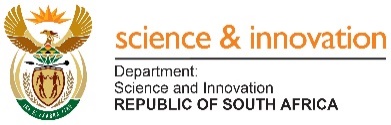 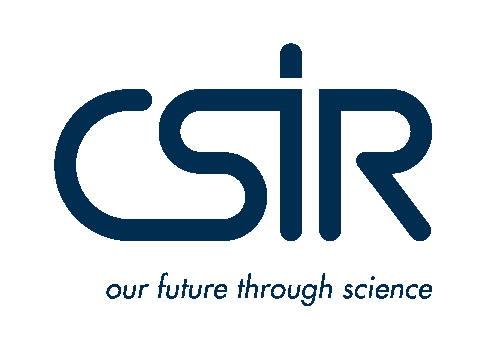 Proposed project (compulsory) (projects up to 2 years in duration will be considered)Proposed project (compulsory) (projects up to 2 years in duration will be considered)Project title: Planned Start Date: (dd/mm/yy)Planned End Date: (dd/mm/yy)Alignment with the Waste RDI Roadmap (select one of the following thematic areas for your proposal)Alignment with the Waste RDI Roadmap (select one of the following thematic areas for your proposal)Alignment with the Waste RDI Roadmap (select one of the following thematic areas for your proposal)Focus area of proposal: □	Land-based sources and pathways of marine plastic debris□	Ecosystem service and economic impacts of marine plastic litterDetails of lead institution (compulsory)Details of lead institution (compulsory)Name of lead institution:Department / Division: Name of contact person:Contribution: Physical address:Postal address:Telephone number:E-mail address:Collaborating institutions (additional rows should be added to accommodate more institutions if required)Collaborating institutions (additional rows should be added to accommodate more institutions if required)Name of contact person:Name of institution:Department / Division: Contribution: Name of contact person:Name of institution:Department / Division: Contribution: Project leader details (compulsory)Project leader details (compulsory)Institution:Role:Title:Initials:First Name:Surname:Gender:Race:ID/Passport Number:Nationality:Citizenship:Country of origin:Experience in the technical field of proposal:Years’ experience:Qualifications:Email address:Telephone:Cell:Budget (compulsory) (additional rows should be added as necessary)Budget (compulsory) (additional rows should be added as necessary)Budget (compulsory) (additional rows should be added as necessary)Budget (compulsory) (additional rows should be added as necessary)Budget (compulsory) (additional rows should be added as necessary)Human resource costsHuman resource costsHuman resource costsHuman resource costsHuman resource costsResearcher NameFinancial YearRemuneration Rate (R/hour)HoursAmount (R)(excl. VAT)Running expensesRunning expensesRunning expensesRunning expense typeFinancial YearAmount (R)(excl. VAT)Other expensesOther expensesOther expensesOther expensesOther expensesOther expensesRunning expense typeRunning expense typeRunning expense typeFinancial YearFinancial YearAmount (R)(excl. VAT)Budget summaryBudget summaryBudget summaryBudget summaryBudget summaryBudget summaryFinancial YearHRRunningRunningOtherTotal (R) 20212022TOTAL (excl. VAT)VAT (15%)TOTAL (incl. VAT)Other sources of support (compulsory)Other sources of support (compulsory)Other sources of support (compulsory)Other sources of support (compulsory)Other sources of support (compulsory)Is this research currently being supported by other sources?YesNoIf yes, please indicate the sources, amounts and periods of support.If yes, please indicate the sources, amounts and periods of support.If yes, please indicate the sources, amounts and periods of support.If yes, please indicate the sources, amounts and periods of support.If yes, please indicate the sources, amounts and periods of support.Has this project been submitted to other agencies for financial support?YesNoIf yes, please indicate which agencies and when.If yes, please indicate which agencies and when.If yes, please indicate which agencies and when.If yes, please indicate which agencies and when.If yes, please indicate which agencies and when.Signatures (compulsory)Signatures (compulsory)Signatures (compulsory)Project leaderProject leaderProject leaderPrincipal Investigator Name:Position:Signature:Date:Contract signatory (individual mandated to sign contracts on behalf of lead institution)Contract signatory (individual mandated to sign contracts on behalf of lead institution)Contract signatory (individual mandated to sign contracts on behalf of lead institution)Contract signatory Name:Position:Signature:Date: